Infoblatt: E-Mail BegriffeAuf diesem Infoblatt finden Sie die wichtigsten Begriffe rund um das Thema E-Mail. Sie können diese immer wieder nachlesen und so Ihren Wortschatz laufend erweitern!AttachmentAttachment bedeutet Anhang. In einer E-Mail können beliebige Dateien mitgeschickt werden – die so genannten Dateianhänge. Das können etwa Textdokumente oder Bilder sein.CCIm Header der E-Mail (das ist der Empfänger*innen-Bereich), unter dem Feld „An“, finden Sie die beiden Buchstaben CC. Diese Abkürzung steht für Carbon Copy. Das bedeutet „Durchschrift“ und stammt noch aus der Zeit, in der Kohlepapier für Kopien des Dokuments verwendet wurde. Hier geben Sie die E-Mail-Adressen weiterer Empfänger*innen Ihrer E-Mail ein. Damit werden die Empfänger*innen informiert, dass Sie eine Kopie von Ihrer E-Mail erhalten.CloudWenn im Internet ein Platz zum Speichern meiner Daten bereitgestellt wird, spricht man von einer „Cloud“ (Cloud = Wolke). Mit einem Usernamen und einem Password habe nur ich Zugriff auf meine Daten.E-MailDas E- steht für elektronisch und Mail heißt übersetzt Brief, E-Mail ist also ein elektronisch versendeter Brief. Er wird über das Internet verschickt oder empfangen. E-Mail-AccountEin Account ist ein Konto. Mit dem Konto habe ich in dem speziellen Fall, dass es ein Konto bei einem E-Mail-Anbieter ist, Zugriff auf mein E-Mail-Postfach. Der E-Mail-Account umfasst auch Kontakte und Termine und gegebenenfalls – je nach Anbieter – weitere Funktionen! E-Mail-ProgrammDas ist ein Programm, mit dem Sie E-Mails empfangen, lesen, schreiben und versenden können. InternetDas Internet ist ein Zusammenschluss von ganz vielen Netzwerken. Jedes digitale Endgerät (Smartphone, Tablet, Computer…) kann mit anderen digitalen Geräten eine Verbindung aufbauen, um Daten auszutauschen.WebmailMit Webmail haben Sie die Möglichkeit, auf Ihre E-Mails sowie Kontakte und Termine über einen Web Browser zuzugreifen. Dies geschieht ortsunabhängig, d. h. wo auch immer Sie sich befinden, ob im Urlaub, auf Reisen oder natürlich auch zu Hause, Sie haben Zugriff auf Ihre E-Mails. Der Zugriff erfolgt mit der Eingabe eines Passworts.Web BrowserÜbersetzt bedeutet Browser „Durchstöberer“. Browser sind Programme, mit denen man Webseiten im Internet öffnen und lesen kann. Beispiele für Browser sind: 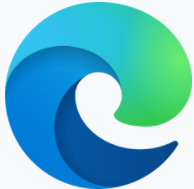 Microsoft Edge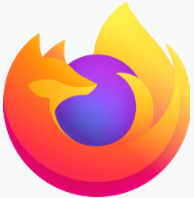 Mozilla Firefox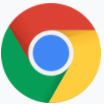 Google Chrome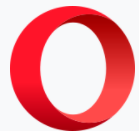 Opera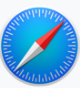 Safari